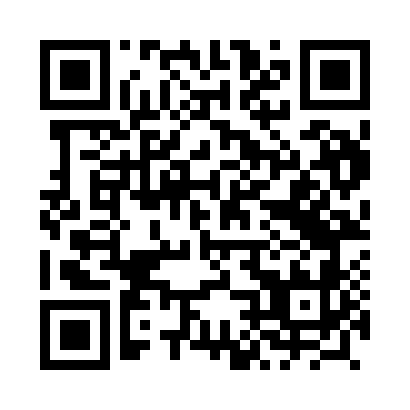 Prayer times for Mchy, PolandMon 1 Apr 2024 - Tue 30 Apr 2024High Latitude Method: Angle Based RulePrayer Calculation Method: Muslim World LeagueAsar Calculation Method: HanafiPrayer times provided by https://www.salahtimes.comDateDayFajrSunriseDhuhrAsrMaghribIsha1Mon4:256:2512:555:227:269:192Tue4:226:2312:555:237:279:213Wed4:196:2012:545:247:299:234Thu4:166:1812:545:257:319:255Fri4:136:1612:545:277:329:286Sat4:106:1412:535:287:349:307Sun4:076:1112:535:297:369:328Mon4:046:0912:535:307:379:359Tue4:016:0712:535:317:399:3710Wed3:586:0512:525:337:419:4011Thu3:556:0212:525:347:439:4212Fri3:526:0012:525:357:449:4513Sat3:495:5812:515:367:469:4714Sun3:455:5612:515:377:489:5015Mon3:425:5412:515:387:499:5216Tue3:395:5112:515:407:519:5517Wed3:365:4912:515:417:539:5718Thu3:335:4712:505:427:5510:0019Fri3:295:4512:505:437:5610:0320Sat3:265:4312:505:447:5810:0621Sun3:235:4112:505:458:0010:0822Mon3:195:3912:495:468:0110:1123Tue3:165:3612:495:478:0310:1424Wed3:125:3412:495:488:0510:1725Thu3:095:3212:495:508:0610:2026Fri3:055:3012:495:518:0810:2327Sat3:025:2812:495:528:1010:2628Sun2:585:2612:495:538:1210:2929Mon2:545:2412:485:548:1310:3230Tue2:515:2212:485:558:1510:35